Publicado en España el 01/02/2013 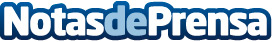 Encuentros digitales para ONGs gracias a ForumSolidario.orgNace ForumSolidario.org para hacer posible organizar encuentros digitales con una finalidad social y sin ánimo de lucro. Dilmot ha puesto a disposición de todas las organizaciones que lo requieran esta herramienta de comunicación online que permite que el invitado responda en internet a las preguntas que envían los internautas desde la web de la entrevista así como desde Twitter.Datos de contacto:ForumSolidario.orgNota de prensa publicada en: https://www.notasdeprensa.es/encuentros-digitales-para-ongs-gracias-a-forumsolidarioorg Categorias: E-Commerce Solidaridad y cooperación http://www.notasdeprensa.es